ΕΛΛΗΝΙΚΗ ΔΗΜΟΚΡΑΤΙΑ                                     Ζωγράφου    12-10-2018.    ΝΟΜΟΣ ΑΤΤΙΚΗΣ                                                  Αρ. πρωτ. :    16522. ΔΗΜΟΣ ΖΩΓΡΑΦΟΥΔΗΜΟΤΙΚΟ ΣΥΜΒΟΥΛΙΟΠ Ρ Ο Σ Κ Λ Η Σ ΗΠΡΟΣ :      	     α)  Την κ. Δήμαρχο                                                     	        β) Τους κκ. Αντιδημάρχους                                               		  γ) Τους  κκ. Δημοτικούς                                     	 Συμβούλους                                       Σας προσκαλούμε σε Τακτική  Συνεδρίαση (19η) του Δημοτικού Συμβουλίου στο Δημαρχείο    την Πέμπτη 18  ΟΚΤΩΒΡΙΟΥ   2018   και ώρα   20:30     με: ΘΕΜΑTA   ΗΜΕΡΗΣΙΑΣ   ΔΙΑΤΑΞΗΣ  Α)    Ανακοινώσεις-Ερωτήσεις-Επιτροπές.  Β) Επικύρωση πρακτικών 15ης (19-7-2018) & 17ης (6-9-2018) τακτικών             συνεδριάσεων,  1ης (19-7-2018) & 2ης (19-7-2018) ειδικών συνεδριάσεων καθώς και 2ης  έκτακτης (20-9-2018) συνεδρίασης του Δ.Σ. Έγκριση της υπ’ αριθ. 25/2017 Μελέτης για το έργο με τίτλο : «ΚΑΤΑΣΚΕΥΗ 2ου ΒΡΕΦΟΝΗΠΙΑΚΟΥ ΣΤΑΘΜΟΥ ΣΤΗΝ ΟΔΟ ΓΑΛΗΝΗΣ ΤΟΥ ΔΗΜΟΥ ΖΩΓΡΑΦΟΥ» χρηματοδοτούμενου από την Περιφέρεια Αττικής.Έγκριση της υπ’ αριθ. 23/20118 Μελέτης για το έργο με τίτλο : «ΕΠΙΣΚΕΥΗ, ΣΥΝΤΗΡΗΣΗ ΚΤΙΡΙΩΝ & ΑΥΛΕΙΩΝ ΧΩΡΩΝ ΚΑΙ ΛΟΙΠΕΣ ΔΡΑΣΕΙΣ ΔΗΜΟΥ ΖΩΓΡΑΦΟΥ» συγχρηματοδοτούμενου από το Υπουργείο Εσωτερικών και το Δήμο Ζωγράφου.Έγκριση   πρωτοκόλλου  Προσωρινής και Οριστικής  παραλαβής του έργου:  έργου :   «ΚΑΤΑΣΚΕΥΗ ΑΓΩΓΩΝ ΑΠΟΧΕΤΕΥΣΗΣ ΚΑΙ ΔΙΑΚΛΑΔΩΣΕΩΝ ΓΙΑ ΣΥΝΔΕΣΗ     ΑΚΙΝΗΤΩΝ 2010».Έγκριση δαπανών για την πραγματοποίηση της  παρέλασης της Εθνικής Επετείου της 28ης Οκτωβρίου 2018.Έγκριση πραγματοποίησης διαδραστικών επισκέψεων δημοτικών σχολείων και των Κ.Δ.Α.Π. του Δήμου στο Εργαστήρι ΓΙΑΝΝΗ ΠΑΠΠΑ του Μουσείου Μπενάκη.Επιχορήγηση του 2ου Συστήματος Προσκόπων Ζωγράφου για την αποκατάσταση του κατεστραμμένου εξοπλισμού του στις πυρκαγιές στο Μάτι. Κατάθεση πάγιας προκαταβολής σε λογαριασμό ειδικού σκοπού του Δήμου  Ζωγράφου (Άρθρο 207 Ν. 4555/2018).Έγκριση εξουσιοδότησης προς τη Δήμαρχο ως νόμιμης εκπροσώπου  για την υπογραφή σύμβασης με σκοπό  το άνοιγμα (3) τριών λογαριασμών-Εξουσιοδότηση υπαλλήλων για συναλλαγές E-Banking –Νομιμοποίηση υπαλλήλων στους  Τραπεζικούς λογαριασμούς –Δικαίωμα υπογραφής.Συγκρότηση επιτροπής εξέτασης – αξιολόγησης ενστάσεων & προσφυγών για τις δημόσιες συμβάσεις προμηθειών και γενικών υπηρεσιών για ένα (1) έτος  βάσει του Ν. 4412/2016.Συγκρότηση επιτροπών παρακολούθησης και παραλαβής δημοσίων συμβάσεων προμηθειών για ένα (1) έτος βάσει του Ν. 4412/2016Συγκρότηση επιτροπών παραλαβής του αντικειμένου δημοσίων συμβάσεων παροχής γενικών υπηρεσιών για ένα έτος βάσει του Ν. 4412/2016.Έγκριση παράτασης συμβάσεων για την «ΠΡΟΜΗΘΕΙΑ ΤΡΟΦΙΜΩΝ ΠΑΙΔΙΚΩΝ ΣΤΑΘΜΩΝ ΚΑΙ ΚΑΠΗ, ΕΙΔΩΝ ΚΑΘΑΡΙΟΤΗΤΑΣ ΚΑΙ ΕΥΠΡΕΠΙΣΜΟΥ, ΛΟΙΠΩΝ ΑΝΑΛΩΣΙΜΩΝ ΕΙΔΩΝ ΠΑΝΤΟΠΩΛΕΙΟΥ ΚΑΙ ΓΑΛΑΚΤΟΣ, ΓΙΑ ΤΙΣ ΑΝΑΓΚΕΣ ΤΩΝ ΥΠΗΡΕΣΙΩΝ ΤΟΥ ΔΗΜΟΥ ΖΩΓΡΑΦΟΥ ΚΑΙ ΤΟΥ ΝΟΜΙΚΟΥ ΠΡΟΣΩΠΟΥ».Ο   ΠΡΟΕΔΡΟΣ ΤΟΥ ΔΗΜΟΤΙΚΟΥ ΣΥΜΒΟΥΛΙΟΥΚΛΑΔΕΥΤΗΡΑΣ ΧΡΗΣΤΟΣΕΣΩΤΕΡΙΚΗ ΔΙΑΝΟΜΗ   [Με ηλεκτρονικό ταχυδρομείο] :Γενική Γραμματέα  Δήμου.ΔΙΕΥΘΥΝΣΕΙΣ  ΚΑΙ ΤΜΗΜΑΤΑ ΤΟΥ ΔΗΜΟΥ .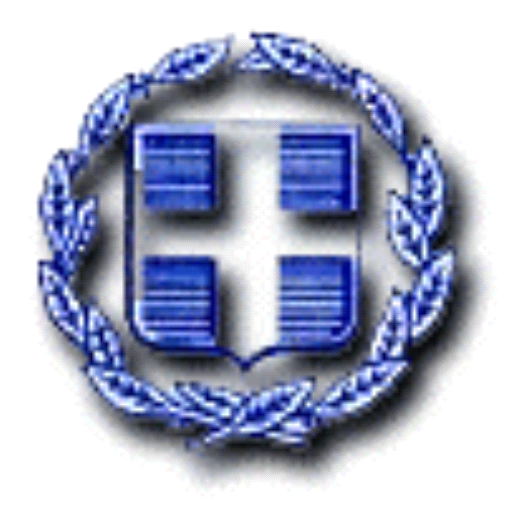 